Приложение 1к приказу №93от 05.03.2024 г.Положениео проведении муниципального этапа Всероссийского конкурса юных чтецов «Живая классика».Общие положения1.1. Положение о проведении муниципального этапа Всероссийского конкурса юных чтецов «Живая классика» (далее – Конкурс) определяет цели, задачи, сроки, порядок, условия участия и проведения Конкурса. Положение разработано в соответствии с условиями положения о Всероссийском конкурсе юных чтецов «Живая классика» 2024 год.1.2. Муниципальный этап конкурса юных чтецов «Живая классика»– соревновательное мероприятие по чтению вслух (декламации) отрывков из прозаических произведений российских и зарубежных писателей. В рамках Конкурса участникам предлагается прочитать вслух на русском языке отрывок из выбранного ими прозаического произведения.1.3. Целью конкурса является расширения читательского кругозора и повышение интереса к чтению у школьников.1.4. Конкурс является социально значимым и решает следующие задачи:развивающие, в том числе формирование привычки к чтению, развитие эмоционального интеллекта, читательского вкуса, навыков выразительного чтения на основе глубокого осмысления текста;образовательные, в том числе расширение читательского кругозора детей через знакомство с произведениями русской и зарубежной литературы XVIII-XXI вв.;социальные, в том числе поиск и поддержка талантливых детей, создание социального лифта для читающих детей, формирование сообщества читающих детей;инфраструктурные, в том числе знакомство школьников с возможностями современных библиотек, создание сетевой среды, пропагандирующей чтение как ценность.1.5.Организатором Конкурса являются: МКУ Управление образования Администрации Пошехонского МР.1.6.Проведение Конкурса осуществляет муниципальное бюджетное общеобразовательное учреждение средняя школа №2 г. Пошехонье.2. Руководство Конкурсом2.1. Общее руководство Конкурсом осуществляет организационный комитет Конкурса (далее – Оргкомитет), состав которого утверждается приказом МКУ Управления образования Администрации Пошехонского МР.2.2. Оргкомитет:утверждает состав жюри и порядок его работы;осуществляет приём заявок;обеспечивает организационное, информационное и консультационное сопровождение Конкурса;обеспечивает проведение Конкурса;подводит итоги Конкурса.2.3. Жюри:проводит оценку выступлений участникови ведёт протокол Конкурса;определяет победителей Конкурса.3. Участники Конкурса3.1.Участники Конкурса декламируют на русском языке по памяти отрывок из своих любимых прозаических произведений любых российских или зарубежных авторов XVIII-XXI века.3.2. Максимальная продолжительность выступления каждого участника – 5 минут, рекомендованная продолжительность выступления – 3-4 минуты. Превышение регламента не допускается. Во время выступления могут быть использованы музыкальное сопровождение, декорации, костюмы, но их использование не учитывается при выставлении баллов за выступление и не является рекомендацией. Участник Конкурса выступает самостоятельно, не может использовать во время выступления помощь других лиц и не имеет права использовать запись голоса.3.3. Обязательным условием участия в Конкурсе является регистрация участника на официальном сайте Всероссийского конкурса юных чтецов «Живая классика» www.youngreaders.ru3.4. Участник Конкурса имеет право выступать на классном, школьном, муниципальноми региональных турах как с одним и тем же произведением, так и с разными.3.5. Победители Конкурса прошлых лет принимают участие в муниципальном этапе Конкурсе на общих основаниях, но обязаны выбирать для выступления отрывки из произведений, с которыми ранее не выступали.3.6. При нарушении правил участия в Конкурсе участник может быть снят с конкурсных испытания. Решение об этом принимает оргкомитет или жюри соответствующего этапа.3.8. Выступления участников Конкурса оцениваются по следующим критериям (подробнее см. Приложение 1настоящего Положения):выбор текста произведения;способность оказывать эстетическое, интеллектуальное и эмоциональное воздействие на слушателей;грамотная речь;дикция, расстановка логических ударений, пауз.3.9. Конкурс проводится в одной возрастной категории (5-11классы) без деления. 4. Сроки, порядок и условия проведения муниципального этапа Конкурса4.1. Муниципальный этап - проводится в очном формате 22 марта 2024 г. в 10.00 среди победителей школьного тура в одной возрастной категории (5-11 классы).4.1.1. От одной образовательной организации в муниципальном этапе могут принимать участие не более трёх участников.4.1.2.Заявку (Приложение 3настоящего Положения) на участие в муниципальном этапе (в электронном виде) и бланки согласия родителей (законных представителей) на обработку персональных данных обучающихся (Приложение 4настоящего Положения) необходимо направить в сканированном варианте до 10марта 2024 года на e-mail:sh2posh@mail.ru(МБОУ СШ №2 г. Пошехонье).4.1.3. На Конкурс участников сопровождает назначенный приказом образовательной организации сотрудник, который несёт ответственность за жизнь и здоровье участников Конкурса.4.1.4. Координатор муниципального этапа Всероссийского конкурса юных чтецов «Живая классика»размещает отчет о проведении муниципального этапа Конкурса (имена победителей, название произведений и фотографиина странице МБОУ СШ № 2 г. Пошехонье, а также на сайте www.youngreaders.ruне позднее 24 марта 2024. В противном случае победители Конкурса не будут допущены к участию в областном этапе Всероссийского конкурса юных чтецов «Живая классика». Координатор муниципального этапа Конкурса может добавлять на страницу новости, фотографии, имена победителей, список участников Конкурса и названия выбранных участниками произведений.4.1.5. Контактная информация: Жукова Елена Геннадьевна, заместитель директора по воспитательной работе МБОУ СШ №2 г. Пошехонье, куратор муниципального этапа Конкурса,e-mail:sh2posh@mail.ru, тел. 8(48546) 2-15-60.5. Подведение итогов и награждение5.1. Итоги муниципального этапа Конкурса оформляются протоколом Оргкомитета и утверждаются приказом МКУ Управление образования Администрации Пошехонского муниципального района.5.2. Каждый участник Конкурса получает в электронном виде свидетельство об участии (свидетельство будет размещено на сайте www.youngreaders.ru в личных кабинетах участников).5.3Победителями муниципальногоэтапа Конкурса считаются три участника, набравшие наибольшее количество баллов. Они награждаются дипломом «Победитель муниципального этапаВсероссийского конкурса юных чтецов «Живая классика» (диплом будет размещен на сайте www.youngreaders.ru в личных кабинетах участников) и призами от спонсоров.5.4.Победители муниципального этапа Конкурса становятся участниками областного этапаВсероссийского конкурса юных чтецов «Живая классика». 5.5. Педагоги, подготовившие победителей (три участника, набравшие наибольшее количество баллов) муниципального этапа Всероссийского конкурса юных чтецов «Живая классика», получают Благодарности за подготовку победителей.6. Порядок финансирования6.1. Финансирование организационных расходов по подготовке и проведению муниципального этапа Конкурса осуществляется за счёт средств МБОУ СШ №2 г. Пошехонье.6.2. Расходы на проезд и питание участников и руководителей делегаций Конкурса несёт командирующая сторона.7. Получение призовой продукции.Каждый участник и (или) руководитель получает призовую продукцию и расписывается в ведомости. За участника имеет право получить призовую продукцию его руководитель или директор образовательного учреждения.Приложение 1к ПоложениюКРИТЕРИИ ОЦЕНКИ ВЫСТУПЛЕНИЙ УЧАСТНИКОВ КОНКУРСА.ПРОЦЕДУРА ОЦЕНИВАНИЯ.Выбор текста произведения:1.1. Текст сокращен так, что искажается содержание произведения, смысл теряется или меняется на противоположный: минус 7 балловI.2. Выбран отрывок, не понятный вне контекста: минус 7 баллов.З. Выбран отрывок из произведения, призывающий к жестокости, содержащий нецензурную лексику: минус 10 баллов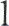 I.4. Чтец выбрал произведение, рассчитанное на дошкольный или младший школьный возраст, если исполнитель является старшеклассником: минус 5 балловМаксимальное количество баллов по данному критерию — 10 баллов2.Способность оказывать эстетическое, интеллектуальное и эмоциональное воздействие на слушателей:2.1. Чтецу удалось рассказать историю так, чтобы слушатель (член жюри) понял ее. Оценивается от 0 до 5 баллов.2.2. Чтецу удалось эмоционально вовлечь слушателя (члена жюри): заставить задуматься, смеяться, сопереживать. Оценивается от 0 до 5 баллов.Максимальное количество баллов по данному критерию — 10 баллов.3. Грамотная речь:Правильная расстановка ударений и грамотное произношение слов (за исключением случаев, когда речевые ошибки являются особенностью речи героя произведения), оценивается от 0 до 5 баллов.Максимальное количество баллов по данному критерию — 5 баллов.4. Дикция, расстановка логических ударений, пауз:Выразительность дикции, четкое произнесение звуков в соответствии с фонетическими нормами языка оценивается от 0 до 5 баллов.Максимальное количество баллов по данному критерию — 5 баллов.Процедура оцениванияМаксимальное количество баллов по всем критериям оценки — 30 баллов. Форма голосования жюри — закрытая. Жюри принимает решение на основе выставленных баллов.В случае превышения участником временного регламента (4 минуты) члены жюри имеют право прервать просмотр выступления. Недопустима дисквалификация и снижение баллов за превышение временного регламента.При отказе победителя школьного этапа конкурса принимать участие в муниципальном этапе конкурса, приглашается участник, следующий по списку за вошедшими в тройку победителями, набравшими максимальное количество баллов. Отказ победителя оформляется в письменном виде.Оценочные листы должны быть предъявлены Оргкомитету Всероссийского конкурса юных чтецов «Живая классика» по требованию.Оценочные листы хранятся до 01.07.2024.Приложение 2 к ПоложениюСПИСОК РЕКОМЕНДУЕМЫХ ПРОИЗВЕДЕНИЙ10 – 12 лет1. Абгарян Н. Манюня
2. Айтматов Ч. Белый пароход
3. Алексин А. Третий в пятом ряду. Коля пишет Оле, Оля пишет Коле. Поздний ребенок. Безумная Евдокия. Сердечная недостаточность. Домашний совет.
4. Алмонд Д. Скеллиг. Мальчик, который плавал с пираньями
5. АромштамМ. Когда отдыхают ангелы
6. Бажов П. Уральские сказы
7. Балтер Б. До свидания, мальчики!
8. Бёрдселл Д. Пендервики
9. Бернетт Ф. Таинственный сад. Маленькая принцесса. Маленький лорд Фаунтлерой
10. Битов А. Но-га, Большой шар
11. Бичер-Стоу Г. Хижина дяди Тома
12. Ботева М. Мороженое в вафельном стаканчике
13. Бруштейн А. Дорога уходит вдаль
14. Буйе Р. Все из-за мистера Террапта
15. Булычев К. Приключения Алисы
16. Ван Эден Ф. Маленький Йоханнес
17. Варденбург Д. Правило 69 для толстой чайки
18. Гайдар А. Чук и Гек. Дальние страны. Судьба барабанщика
19. Гейман Н. История с кладбищем. Коралина
20. Гестел П. Зима, когда я вырос
21. Голявкин В. Рассказы
22. Гофман Т.А. Песочный человек. Королевская невеста
23. Грин А. Бегущая по волнам
24. ГриффинП. Когда дружба провожала меня домой
25. Громова О. Сахарный ребенок
26. Даль Р. Матильда. Чарли и шоколадная фабрика
27. Дашевская Н. Вилли
28. Додж М. М. Серебряные коньки
29. Евдокимова Н. Конец света
30. Жвалевский А., Пастернак Е. Время всегда хорошее. Москвест.
31. Железников В. Чучело
32. Житков Б. Черные паруса
33. Зощенко М. Лёля и Минька. Рассказы (кроме «Аристократка», «Жених», «Калоша»)
34. Ильина Е. Четвертая высота
35. Ищенко Д. В поисках мальчишеского бога
36. Кассиль Л. Будьте готовы, Ваше высочество! Кондуит и Швамбрания
37. Катаев В. Хуторок в степи
38. Келли Ж. Эволюция Кэлпурнии Тейт
39. Кестнер Э. Эмиль и сыщики. Летающий класс
40. Киплинг Р. Отважные капитаны
41. Коваль Ю. Шамайка. Пять похищенных монахов. Приключения Васи Куролесова
42. Койн И. Девочка, с которой детям не разрешали водиться
43. Корчак Я. Король Матиуш Первый44. Крапивин В. Мальчик со шпагой. Бронзовый мальчик. Рыжее знамя упрямства. Журавленок и молнии. Острова и капитаны. Трое с площади Карронад. В глубине
Великого Кристалла.
45. Крюс Д. Тим Талер или проданный смех
46. Кэндзиро Х. Взгляд кролика
47. Ларсен Р. Невероятное путешествие мистера Спивета
48. Ледерман В. Теория невероятностей
49. Льюис К. С. Хроники Нарнии
50. Мало Г. Без семьи
51. Маршалл А. Я умею прыгать через лужи
52. Мебс Г. Воскресный ребенок
53. Михеева Т. Асино лето. Доплыть до грота. Островитяне
54. Могилевская С. Марка страны Гонделупы
55. Монтгомери Л.М. Энн из Зелёных Мезонинов
56. Москвина М. Моя собака любит джаз
57. Муйарт Б. Братья: самый старший, самый тихий, самый настоящий, самый далекий, самый любимый, самый быстрый и я
58. Мурлева Ж.К. Дитя Океан. Третья месть РобераПутифара
59. Мюрай М.-О. Мисс Черити
60. Нанетти А. Мой дедушка был вишней
61. Нильсон Ф. Пираты Ледового моря
62. Окуджава Б. Будь здоров, школяр. Прелестные приключения.
63. Олеша Ю. Три толстяка
64. Парр М. Вафельное сердце
65. Паустовский К. Повесть о жизни. Мещерская сторона
66. Пеннак Д. Приключения Камо
67. Пеннипакер С. Пакс
68. Переляев С. Индийское кино
69. Петрова А. Чувства, у которых болят зубы
70. Петрушевская Л. Мальчик Новый год, Один исключительно добрый волшебник
71. Пикуль В. Мальчики с бантиками
72. Пино К. Сказки
73. Погодин Р. Дубравка. Что у Сеньки было
74. Погорельский А. Черная курица, или Подземные жители. ЛафертовскаяМаковница
75. Портер Э. Поллианна
76. Приставкин А. Солдат и мальчик. Селигер Селигерович. От всех скорбей. Птушенька.
Белый холм. Ночевала тучка золотая.
77. Радзиевская Р. Остров мужества
78. Рид Т. М. Всадник без головы
79. Рихтер Ю. Щучье лето
80. РоулингДж.К. Гарри Поттер
81. Сабатини Р. Одиссея капитана Блада
82. Старк У. Пусть танцуют белые медведи.
83. Стивенсон Р. Остров сокровищ
84. Уайт Т. Х. Отдохновение миссис Мэшем
85. Уэллс Г. Человек-невидимка
86. Фомбель Т. Тоби Лолнесс
87. Функе К. Чернильное сердце88. Черный С. Дневник Фокса Микки
89. Шварц Е. Сказка о потерянном времени
90. Твен М. Янки из Коннектикута при дворе короля Артура
91. Троепольский Г. Белый Бим черное ухо
92. Чехов А. Рассказы (кроме «Каштанка», «Смерть чиновника», «Размазня», «Толстый и тонкий», «Злой мальчик», «Чайка», «Лошадиная фамилия», «Дама с собачкой», «Человек в футляре»)
93. Чуковский К. Серебряный герб
94. Энде М. Бесконечная книга. Момо
95. Эриксен Э.Л. Осторожно, Питбуль-Терье!13 – 14 лет96. Абрамов Ф. Братья и сестры
97. Аксенов В. Звездный билет
98. Астафьев А. Последний поклон. Пастух и пастушка. Царь-рыба.
99. Бабель И. Одесские рассказы
100. Бальзак О. Шагреневая кожа. Отец Горио
101. Басова Е. Уезжающие и остающиеся. ИЗО
102. Бейртен Э. Беги и живи
103. Белых Л., Пантелеев Л. Республика Шкид
104. Беляев А. Человек-амфибия. Голова профессора Доуэля.
105. Бенджамин А. Доклад о медузах
106. Битов А. Моя зависть, Фотография Пушкина.
107. Богомолов В. Момент истины (В августе сорок четвертого)
108. Бондарев Ю. Батальоны просят огня
109. Бронте Ш. Джен Эйр
110. Верещагин П. Рецепт одной войны
111. Волкова Н. Разноцветный снег
112. Воробьев К. Это мы, господи!
113. Гиляровский В. Москва и москвичи
114. Грипе М. Папа Пелерин
115. Гроссман Д. С кем бы побегать. Бывают дети-зигзаги
116. Дабо К. Сквозь зеркала
117. Дашевская Н. День числа Пи. Я не тормоз
118. Джером К. Джером. Трое в лодке, не считая собаки
119. Диккенс Ч. Лавка древностей. Жизнь Дэвида Копперфилда. Посмертные
записки Пиквикского клуба. Холодный дом
120. Дойл А.К. Цикл о Шерлоке Холмсе
121. Доцук Д. Голос
122. Думбадзе Н. Я, бабушка, Илико и Илларион
123. Дюма А. Три мушкетера. Королева Марго
124. Ефремов И. Лезвие бритвы
125. Зеи А. Леопард за стеклом
126. Ибсен Г. Пер Гюнт
127. Каверин В. Два капитана
128. Катаев В. Белеет парус одинокий
129. Киери К. Никто не спит. Совсем не Аполлон130. Кондратьев В. Сашка
131. Конигсбург Э.Л. Из архива миссис Базиль Э. Франквайлер, самого запутанного в мире
132. Корман Г. Рестарт
133. Кузнецова Ю. Первая работа. Где папа? Фонарик Лилька
134. Куприн А. Королевский парк. Святая ложь. Ученик. Ночная смена. Allez!
Гамбринус. Звезда Соломона. Штабс-капитан Рыбников
135. Ли Х. Убить пересмешника
136. Линке Д. По ту сторону синей границы
137. Лоури Л. Дающий
138. Лукьяненко С. Черновик
139. Манахова И. Двенадцать зрителей
140. Мелвилл Г. Моби Дик
141. Метерлинк М. Синяя птица
142. Моэм С. Бремя страстей человеческих. Луна и грош
143. Муньос Р. Эхо
144. Мурашова Е. Класс коррекции. Обратно он не придет. Гвардия тревоги
145. Мюрай М.-О. Умник
146. Некрасов В. В окопах Сталинграда
147. Нёстлингер К. Гретхен. Само собой и вообще
148. Нусинова Н. Курячий бог
149. Обручёв В. Плутония
150. Олдридж Дж. Последний дюйм
151. Олкотт Л.М. Маленькие женщины
152. Орлев У. Остров на птичьей улице
153. Остлер К. Карма
154. Паласио Р. Дж. Чудо
155. Патерсон К. Мост в Терабитию
156. Пикуль В. Моонзунд
157. По Э. Убийство на улице Морг. Чёрный кот. Золотой жук. Человек толпы.
158. Полевой Б. Повесть о настоящем человеке
159. Пратчетт Т. Шляпа, полная неба. Маленький свободный народец
160. Пулман Ф. Таинственные расследования Салли Локхарт
161. Рудашевский Е. Ворон. Город солнца. Солонго
162. СабитоваД. Где нет зимы. Три твоих имени
163. Сашар Л. Ямы. Я не верю в монстров
164. Свинген А. Баллада о сломанном носе
165. Симонов К. Живые и мертвые
166. Скотт В. Квентин Дорвард. Уэверли, или Шестьдесят лет назад
167. Смит Р. Пик
168. Снегов С. Люди как боги
169. Соловьев Л. Повесть о Ходже Насреддине
170. Старк У. Чудаки и зануды
171. СтедР. Когда мы встретимся
172. Стендаль. Красное и черное. Пармская обитель
173. Стругацкий А., Стругацкий Б. Понедельник начинается в субботу. Трудно быть богом. Пикник на обочине. Обитаемый остров. Малыш. Улитка на склоне. За миллиард лет до конца света. Хищные вещи века174. Таунсенд С. Дневники Адриана Моула
175. Теккерей У. Ярмарка тщеславия. Из записок Желтоплюша. Книга снобов, написанная одним из них
176. Токарева В. Рассказы и повести
177. Тор А. Остров в море. Пруд белых лилий. Глубина моря. Открытое море
178. Трифонов Ю. Дом на набережной. Старик
179. Тынянов Ю. Пушкин. Смерть Вазир-Мухтара
180. Тэффи Н. Рассказы (Кроме «Жизнь и воротник», «Экзамен», «Демоническая женщина», «Катенька», «Счастливая», «Раскаявшаяся судьба»)
181. Уайльд О. Кентервильское привидение. День рождения инфанты. Рыбак и его
душа
182. Файн Э. Мучные младенцы
183. Фраерман Р. Дикая собака Динго, или Повесть о первой любви
184. Хаггард Р. Дочь Монтесумы
185. Шахназаров К. Курьер
186. Шелли М. Франкенштейн, или Современный Прометей
187. Шиллер Ф. Разбойники
188. Шмидт Г. Битвы по средам. Пока нормально. Беда
189. Шмитт Э.-Э. Оскар и Розовая Дама
190. Штильмарк Р. Наследник из Калькутты
191. Штрассер Т. Волна
192. Шукшин В. Характеры
193. Щербакова Г. Вам и не снилось
194. Юмото К. Друзья
195. Яковлев Ю. Гонение на рыжих, Игра в красавицу, Сердце земли, Девочки c
Васильевского острова
196. Ян В. Чингиз-хан. Батый. К последнему морю15 – 17 лет197. Адамович А. Гранин Д. Блокадная книга
198. Азимов А. Я, робот. Детектив ЭлайджБейли и робот ДэниелОливо
199. Айтматов Ч. И дольше века длится день
200. Амаду Ж. Генералы песчаных карьеров
201. Бабель И. Конармия
202. Барбери М. Элегантность ёжика
203. Белый А. Петербург
204. Битов А. Аптекарский остров. Улетающий Монахов. Пушкинский дом.
Фотография Пушкина
205. Бойн Д. Мальчик в полосатой пижаме
206. Бондарев Ю. Горячий снег
207. Бронте Э. Грозовой перевал
208. Брэдбери Р. 451 градус по Фаренгейту. Марсианские хроники. Что-то страшное грядет
209. Булгаков М. Белая гвардия
210. Быков В. Мертвым не больно. Сотников211. Вампилов А. Прощание в июне. Старший сын
212. Васильев Б. В списках не значился
213. Веркин Э. Облачный полк. Друг апрель. Кусатель ворон
214. Вильке Д. Шутовской колпак
215. Владимов Г. Генерал и его армия
216. Войнич Э.Л. Овод
217. Воннегут К. Колыбель для кошки
218. Воробьев К. Крик. Убиты под Москвой
219. Газданов Г. Вечер у Клэр
220. Гаррисон Г. Стальная крыса
221. Гашек Я. Похождения бравого солдата Швейка
222. Герберт Ф. Дюна
223. Глуховский Д. Метро 2033
224. Голдинг У. Повелитель мух
225. Голсуорси Д. Сага о Форсайтах
226. Грин Дж. Виноваты звезды. В поисках Аляски
227. Гроссман В. Жизнь и судьба
228. Гюго В. Отверженные. Собор Парижской богоматери. Человек, который смеется
229. Де Костер Ш. Легенда о Тиле Уленшпигеле
230. Достоевский Ф. Идиот. Бесы. Игрок. Подросток. Униженные и оскорбленные.
НеточкаНезванова
231. Драйзер Т. Американская трагедия
232. Дю Морье Д. Ребекка
233. Ефремов И. Туманность Андромеды. Час Быка
234. Желязны Р. Хроники Амбера
235. Золя Э. Жерминаль. Творчество
236. Иванов А. Географ глобус пропил
237. Ильф И., Петров Е. Двенадцать стульев. Золотой телёнок
238. Ирвинг В. Рип Ван Винкль. Легенда о Сонной Лощине
239. Искандер Ф. Сандро из Чегема. Приключения Чика. Школьный вальс, или Энергия стыда. Стоянка человека. Кролики и удавы. Вечерняя дорога. Мученики сцены.
240. Каверин В. Открытая книга
241. Каста С. Притворяясь мертвым. Лето Мари-Лу
242. Кауфман Б. Вверх по лестнице, ведущей вниз
243. Кейпер Ш. Отель «Большая Л»
244. Кидд С.М. Тайная жизнь пчел
245. Киплинг Р. Сталки и компания
246. Конрад Дж. Сердце тьмы
247. Кормье Р. Шоколадная война
248. Кронин А. Замок Броуди. Юные годы
249. ЛеГуин У. Волшебник Земноморья
250. Лем С. Солярис. Кибериада. Сказки роботов
251. Лесков Н. Леди Макбет Мценского уезда. Соборяне. Запечатленный ангел.
Старый гений
252. Лондон Д. Мартин Иден
253. Маркес Г.Г. Сто лет одиночества
254. Михеева Т. Янка255. Мопассан Г. Жизнь
256. Набоков В. Защита Лужина. Машенька. Подвиг. Другие берега
257. Окуджава Б. Путешествие дилетантов. Девушка моей мечты
258. Оруэлл Дж. 1984
259. Пандазопулос И. Три девушки в ярости
260. Пастернак Б. Доктор Живаго. Детство Люверс
261. Петросян М. Дом, в котором...
262. Петрушевская Л. Свой круг. Чудо. Как ангел. Гигиена. Два окошка. Чемодан
Чепухи. Девушка Нос. Золотая богиня.
263. Питчер А. Моя сестра живет на каминной полке
264. Платонов А. Чевенгур. Фро. Река Потудань. Никита. Железная старуха. Еще
мама. Июльская гроза. Епифанские шлюзы
265. По Э. Падение дома Ашеров
266. Попов В. Все мы не красавцы
267. Ремарк Э.М. Три товарища. Триумфальная арка. На Западном фронте без
перемен
268. Риггз Р. Дом странных детей
269. Рыбаков А. Дети Арбата
270. Санаев П. Похороните меня за плинтусом
271. Санд Ж. Консуэло
272. Сенкевич Г. Крестоносцы
273. Соколов С. Школа для дураков
274. Солженицын А. Раковый корпус. В круге первом
275. Сологуб Ф. Мелкий бес
276. Стивенсон Р. Странная история доктора Джекила и мистера Хайда
277. Сэлинджер Д. Над пропастью во ржи
278. Толкиен Дж. Р. Р. Властелин колец
279. Толстой А.Н. Петр Первый. Хождение по мукам. Аэлита. Детство Никиты.
Гиперболоид инженера Гарина
280. Толстой А.К. Упырь. Семья вурдалака
281. Толстой Л.Н. Хаджи-Мурат. Казаки. Анна Каренина. Смерть Ивана Ильича.
Воскресение. Бог правду видит, да не скоро скажет
282. Уайльд О. Портрет Дориана Грея
283. Фадеев А. Молодая гвардия. Разгром
284. Фицджеральд Ф.С. Ночь нежна
285. Флобер Г. Воспитание чувств. Госпожа Бовари
286. Фолкнер У. Свет в августе
287. Фролов В. Что к чему
288. Фукс К. Свора девчонок
289. Хардинг Ф. Дерево лжи
290. Хемингуэй Э. По ком звонит колокол. Старик и море. Прощай, оружие!
291. Херрндорф В. Гуд бай, Берлин!
292. Цвейг С. Нетерпение сердца
293. Цветаева М. Повесть о Сонечке. Мать и музыка
294. Шаламов В. Колымские рассказы
295. Шефнер В. Сестра печали. Счастливый неудачник
296. Шмелев И. Лето господне
297. Шоу Б. Пигмалион. Дом, где разбиваются сердца298. Шоу И. Богач, бедняк
299. Эренбург И. Люди, годы, жизнь
Этот список не является исчерпывающим, участники могут выбрать любую другую книгу. Но мы надеемся, что этот список поможет в выборе произведения для выступления на
конкурсеПриложение 3 к ПоложениюЗаявка на участие в муниципальном этапе Всероссийского конкурса юных чтецов «Живая классика»Образовательная организация __________________________________________________________________________Ф.И.О. школьного координатора (полностью), должность __________________________________________________Телефон, электронный адрес координатора_______________________________________________________________Ответственный исполнитель заявки: фамилия, имя, отчество (полностью), контактный телефон, e-mailПриложение 4.Согласие родителя (законного представителя)на сбор, хранение, использование, распространение, (передачу) и публикациюперсональных данных своего несовершеннолетнего ребенкаНаименование мероприятия: муниципальный этап Всероссийского конкурса юных чтецов«Живая классика» 2024 года.Я, ____________________________________________________________________________________проживающий по адресу ________________________________________________________________паспорт_____________выданный ____________________________________________________________________________________________________________________________________являясь на основании __________________________________________________родителем (законным представителем)_____________________________________________________________________________________место учебы в настоящее время (в соответствии с уставом образовательной организации__________________________________________________________________________класс обучения__________, дата рождения ребенка (число, месяц, год): _____________________________________________________________________________________паспорт (свидетельство о рождении ребенка)_______________________, выданный______________________________________________________________________________________________________в соответствии с требованиями статьи 9 Федерального закона от 27.07.2006 № 152-ФЗ «О персональных данных», даю свое согласие на обработку МБОУ СШ №2 г. Пошехонье иМКУ Управление образования Администрации Пошехонского муниципального района Ярославской области (далее – Оператор) персональных данных моего ребенка: фамилии, имени, отчества, места учебы, класса, даты рождения, данных паспорта / данных свидетельства о рождении с целью формирования регламентированной отчетности ииспользовании части данных (фамилии, инициалов, класса, количества баллов, место учебы) в региональной базе данных о достижениях одаренных детей и их педагогах-наставников, а также в свободном доступе на сайтах в сети Интернет МБОУ СШ №2 г. Пошехонье и МКУ Управление образования Администрации Пошехонского муниципального района Ярославской области.Я разрешаю Оператору производить фото- и видеосъемку с участием моего ребенка, а также аудио- и видеофиксацию проведения апелляции с его участием, безвозмездно использовать эти фото, видео и информационные материалы во внутренних и внешних коммуникациях, связанных с деятельностью Оператора. Фотографии и видеоматериалы могут быть скопированы, представлены и сделаны достоянием общественности или адаптированы для использования СМИ и любым способом, в частности в буклетах, видео, в Интернете и т.д. при условии, что произведенные фотографии и видео не нанесут вред достоинству и репутации моего ребенка.Предоставляю Оператору право осуществлять все действия (операции) с персональными данными моего ребенка, включая сбор, систематизацию, накопление, хранение, обновление, изменение, использование, обезличивание, блокирование и уничтожение. Способы обработки персональных данных: смешанная обработка с передачей по сети Интернет.Настоящее письменное согласие действует до 01.01.2025 года.Согласие может быть отозвано в порядке, установленном законодательством Российской Федерации.«_____»______________ 20____ г._____________________________________________Приложение 5. Оценочный листЧлен жюри __________________________Приложение 2к приказу №93от 05.03.2024Состав оргкомитета:Кротова Елена Владимировна - заместитель начальника отдела по дошкольному и дополнительному образованию МКУ Управления образования Администрации Пошехонского муниципального района;Носкова Елена Викторовна - директор муниципального бюджетного общеобразовательного учреждения средняя школа №2 г. Пошехонье;Жукова Елена Геннадьевна - заместитель директора по ВР муниципального бюджетного общеобразовательного учреждения средняя школа №2 г. Пошехонье.Члены  жюри:Попова Наталия Александровна - первый заместитель Главы Администрации по социальным вопросам;Сидельникова Марина Юрьевна - начальник МКУ Управления образования Администрации Пошехонского муниципального района;Волкова Елена Алексеевна - заведующая модельной детской библиотекой;Иванова Ирина Васильевна  - (ВрИО) редактор районной газеты «Сельская новь»;Крюковская Татьяне Васильевне  -  ветеран труда, педагог, литератор.№Фамилия, имя, отчество (полностью) участникаДата рождения участникаКлассФ.И.О. педагога, дата рождения, контактный телефонИсполняемое произведение, авторНеобходимое оборудование1.2.3.«_____»________________2024 г.Руководитель __________________________/__________________________/№Фамилия, Имя чтеца, автор, название произведенияКритерииоценки:Критерииоценки:Критерииоценки:Критерииоценки:Критерииоценки:Критерииоценки:№Фамилия, Имя чтеца, автор, название произведенияВыбортекстапроизведенияСпособность оказывать эстетическое, интеллектуальное и эмоциональное воздействие на слушателейСпособность оказывать эстетическое, интеллектуальное и эмоциональное воздействие на слушателейГрамотнаяречьДикция, расстановка логических ударений, паузВсегобаллов:№Фамилия, Имя чтеца, автор, название произведения1. сокращение текста, при котором искажается содержание произведения, смысл теряется или меняется на противоположный:минус 7 баллов2. выбор отрывка, не понятный вне контекста: минус 7 баллов3. произведения, призывающие к жестокости, содержащие нецензурную лексику:минус 10 баллов4. произведение, рассчитанное на дошкольный или младший школьный возраст, если исполнитель является старшеклассником:минус 5 балловОценивается от 0 до 10 балловЧтецу удалось рассказать историю так, чтобы слушатель (член жюри) понял ее.Оцениваетсяот 0 до 5 балловЧтецу удалось эмоционально вовлечь слушателя (члена жюри): заставить задуматься, смеяться, сопереживать. Оцениваетсяот 0 до5 балловПравильная расстановка ударений и грамотное произношение слов (за исключением случаев, когда речевые ошибки являются особенностью речи героя произведения) Оцениваетсяот 0 до 5 балловВыразительность дикции, четкое произнесение  звуков в соответствии с фонетическими нормами языкаОцениваетсяот 0 до 5 балловВсегобаллов:0 1 2 3 4 5 6 7 8 9 100 1 2 3 4 50 1 2 3 4 50 1 2 3 4 50 1 2 3 4 50 1 2 3 4 5 6 7 8 9 100 1 2 3 4 50 1 2 3 4 50 1 2 3 4 50 1 2 3 4 50 1 2 3 4 5 6 7 8 9 100 1 2 3 4 50 1 2 3 4 50 1 2 3 4 50 1 2 3 4 5